Publicado en Barcelona el 22/08/2017 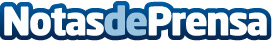 Cuatro consejos para afrontar un divorcio en verano, por Pagés AbogadosSegún las estadísticas del Consejo General de Poder Judicial en el año 2.016 se produjeron en España 145.230 divorcios, 397 parejas al día acaban su convivencia. Debiendo señalarse que más de un tercio del total deciden romper su convivencia tras las vacaciones de veranoDatos de contacto:Jordi Pagesdivorciobarcelona.esNota de prensa publicada en: https://www.notasdeprensa.es/cuatro-consejos-para-afrontar-un-divorcio-en Categorias: Derecho Sociedad Cataluña http://www.notasdeprensa.es